In this lesson, you will learn about some of the Native American tribes that lived in South Carolina before Europeans arrived. Part I: Tribes in the South Carolina RegionClick the link to see a special purpose map. Examine the map carefully, and then answer the questions that follow. http://americanindian.net/images/early_indian_east.jpg What is the purpose of the map?_________________________________________________________________When was the map produced? ________________________________________Who produced the map? _____________________________________________What are three things that the map key suggests can be learned from the map? _____________________________________________ __________________________________________________________________________________________ What tribe(s) lived nearest your school? Click here if you need a modern map for reference. _____________________________________________Was this tribe described as a “minor” or “major” tribe? ____________________To what “culture area” did the tribe belong? _____________________________What was the parent language (linguistic stock) of the tribe? ________________Part II: Making a Wordle Now let’s learn some additional facts about this Native American group. Use your school’s online research resources, along with the map, to find eight to ten facts about the tribe. Record these in sentence form on the next page. You will use these sentences later to create a word art graphic creation based on text. Each sentence must start with or include the name of the tribe from your research. Your teacher may assign a different tribe to you for your Wordle creation. Sample fact sentences for a Wordle:The Wateree tribe was a part of the Southeast Native American cultural group. Lake Wateree in South Carolina got its name from the Wateree Indians.Write your sentences here:1. ______________________________________________________________________2. ______________________________________________________________________3. ______________________________________________________________________4. ______________________________________________________________________5. ______________________________________________________________________6. ______________________________________________________________________7. ______________________________________________________________________8. ______________________________________________________________________9. ______________________________________________________________________10. _____________________________________________________________________To create your word art, go to https://www.wordclouds.com. Click the File link and choose New Wordcloud. Click the Word list button and then the Paste/Type text link. Type your sentences into the box and then click Apply. 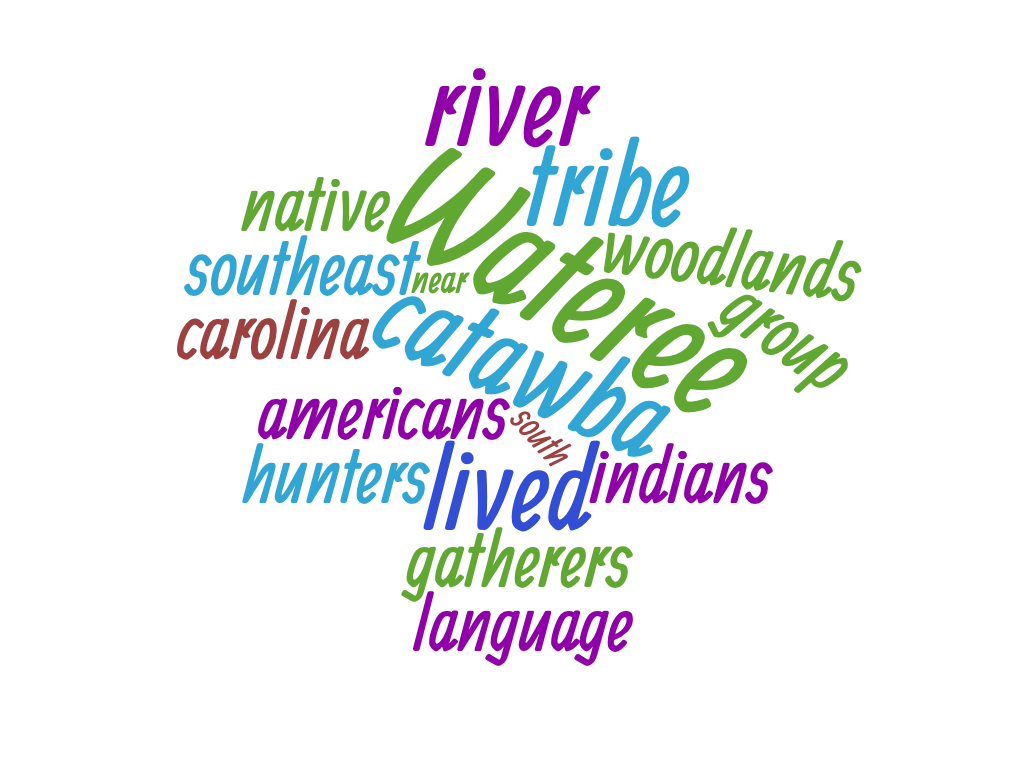 You’ll notice that some words are larger than others. That’s because the website checks your text and makes words larger if they are used more often. Try buttons for Font, Shape, Theme, etc. to change the look of your word art. Save and print your final design! NOTE: Make sure the name of your tribe shows up as the largest word!